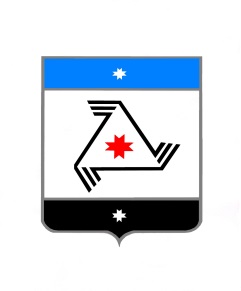 АДМИНИСТРАЦИЯ МУНИЦИПАЛЬНОГО ОБРАЗОВАНИЯ «БАЛЕЗИНСКИЙ РАЙОН»«БАЛЕЗИНО ЁРОС»  МУНИЦИПАЛ КЫЛДЫТЭТЛЭН АДМИНИСТРАЦИЕЗП О С Т А Н О В Л Е Н И Е     17.01 .                                                           	                          № 35Об утверждении перечня потребителей для которых не допускаются перерывы в подаче теплоты на территории муниципального образования «Балезинский район»     Руководствуясь    СНиП 41-02-2003 Строительные нормы и правила Российской Федерации «Тепловые сети», «ГОСТ 30494-2011. Межгосударственный стандарт. Здания жилые и общественные. Параметры микроклимата в помещениях» (введен в действие Приказом Росстандарта от  12.07.2012 № 191-ст), ПОСТАНОВЛЯЮ:       1.Утвердить перечень  потребителей на территории муниципального образования «Балезинский район» для которых не допускаются перерывы в подаче теплоты:         -  Медицинские учреждения  -  Детские учреждения  -  Учебные учреждения      2.Настоящее постановление разместить на официальном сайте Администрации муниципального образования «Балезинский район».      3.Контроль за исполнением данного постановления возложить на заместителя главы Администрации муниципального образования «Балезинский район» по вопросам строительства и ЖКХ.И.о. Главы муниципального образования «Балезинский район»                                                                   Е.А. Касимова